Протокол родительского собрания в 11 А классе (совместное с обучающимися) по ознакомлению с нормативно-правовой базой ЕГЭ 08.04.2021Ответственные: директор Конасова Е.Г., заместитель директора Шуваева Л.С.Вступительное слово директора о предстоящих экзаменах, о посещаемости и  успеваемости учащихся 11А класса.Заместитель директора Шуваева Л.С. ознакомила присутствующих учеников и их родителей с нормативно-правовой базой ЕГЭНормативные правовые документами, регламентирующие проведение ГИА и получение аттестатов в 2021 г:1.	Федеральный закон от 29.12.2012 № 273-ФЗ «Об образовании в Российской Федерации».2.	Постановление Правительства Российской Федерации от 31.08.2013 № 755 «О федеральной информационной системе обеспечения проведения государственной итоговой аттестации обучающихся, освоивших основные образовательные программы основного общего и среднего общего образования, и приема граждан в образовательные организации для получения среднего профессионального и высшего образования и региональных информационных системах обеспечения проведения государственной итоговой аттестации обучающихся, освоивших основные образовательные программы основного общего и среднего общего образования».3.	Приказ Минпросвещения России и Рособрнадзора от 07.11.2018 № 190/1512 «Об утверждении Порядка проведения государственной итоговой аттестации по образовательным программам среднего общего образования» (зарегистрирован Минюстом России 10.12.2018, регистрационный № 52952).4. Приказ Министерства просвещения РФ, Федеральной службы по надзору в сфере образования и науки от 16.03.2021 № 105/307 "Об особенностях проведения государственной итоговой аттестации по образовательным программам среднего общего образования в 2021 году.5. Приказы Минпросвещения России от 05.10.2020 N 545 "Об утверждении образцов и описаний аттестатов об основном общем и среднем общем образовании и приложений к ним" и от 05.10.2020 N 546 "Об утверждении Порядка заполнения, учета и выдачи аттестатов об основном общем и среднем общем образовании и их дубликатов".П. 2 Порядка устанавливает - ГИА, завершающая освоение имеющих государственную аккредитацию основных образовательных программ среднего общего образования, является обязательной.П3. ГИА проводится государственными экзаменационными комиссиями (далее - ГЭК) в целях определения соответствия результатов освоения обучающимися образовательных программ среднего общего образования соответствующим требованиям федерального государственного образовательного стандарта среднего общего образования.Условиями допуска к ГИА в 11 классе являются (п. 10 порядка):К ГИА допускаются обучающиеся, не имеющие академической задолженности, в полном объеме выполнившие учебный план или индивидуальный учебный план (имеющие годовые отметки по всем учебным предметам учебного плана за каждый год обучения по образовательным программам среднего общего образования не ниже удовлетворительных), а также имеющие результат "зачет" за итоговое сочинение (изложение) (Часть 6 статьи 59 Федерального закона). Экстерны допускаются к ГИА при условии получения на промежуточной аттестации отметок не ниже удовлетворительных, а также имеющие результат "зачет" за итоговое сочинение (изложение).Формы проведения ГИА и участники ГИА  П. 2 (приказа минпросвещения от 16.03.2021). ГИА в 2021 г. проводится:а) ГИА проводится в форме ГВЭ по русскому языку и математике (далее - обязательные учебные предметы ГВЭ) для лиц, не планирующих поступление на обучение по программам бакалавриата и программам специалитета в организации, осуществляющие образовательную деятельность по образовательным программам высшего образования;П5. (приказа минпросвещения от 16.03.2021)	Лица, планирующие поступление на обучение по программам бакалавриата и программам специалитета в образовательные организации высшего образования, из числа лиц, перечисленных в абзацах втором - пятом пункта 2 настоящих Особенностей (далее - участники ГИА в форме ЕГЭ), проходят ГИА в форме ЕГЭ по русскому языку, а также проходят ЕГЭ по следующим учебным предметам: математика профильного уровня, литература, физика, химия, биология, география, история, обществознание, иностранные языки (английский, немецкий, французский, испанский и китайский), информатика и информационно-коммуникационные технологии (ИКТ), которые указанные лица сдают по своему выбору для предоставления результатов ЕГЭ по соответствующим учебным предметам при приеме на обучение по программам бакалавриата и программам специалитета в образовательные организации высшего образования.Результаты ЕГЭ по русскому языку, полученные участниками ГИА в форме ЕГЭ, а также лицами, указанными в пункте 3 настоящих Особенностей, могут быть использованы ими для предоставления при приеме на обучение по программам бакалавриата и программам специалитета в образовательные организации высшего образования;П8. (приказа минпросвещения от 16.03.2021).	Участники ГИА в форме ГВЭ, участники ГИА в форме ЕГЭ, а также лица, указанные в пункте 3 настоящих Особенностей, вправе изменить форму ГИА, указанную ими в заявлениях, поданных в соответствии с пунктами 11 и 12 Порядка.В этом случае участники ГИА в форме ГВЭ, участники ГИА в форме ЕГЭ подают в государственную экзаменационную комиссию (далее - ГЭК) заявления с указанием измененной формы ГИА и измененного перечня учебных предметов, необходимых для прохождения ГИА. Лица, указанные в пункте 3 настоящих Особенностей, подают в ГЭК заявления с указанием измененной формы ГИА. Указанные заявления подаются не позднее чем за две недели до даты первого экзамена основного периода.П9. (приказа минпросвещения от 16.03.2021)	Участники ГИА в форме ЕГЭ, участники ЕГЭ, а также лица, указанные в пункте 3 настоящих Особенностей, вправе изменить (дополнить) перечень учебных предметов, а также изменить сроки участия в ЕГЭ (за исключением случая, установленного пунктом 12 настоящих Особенностей), указанные ими в заявлениях, поданных в соответствии с пунктами 11, 12, 14 и 16 Порядка.В этом случае указанные лица подают в ГЭК заявления с указанием измененного (дополненного) перечня учебных предметов, по которым они планируют сдавать экзамены, и (или) измененных сроков участия в ЕГЭ. Указанные заявления подаются не позднее чем за две недели до начала соответствующего экзамена. (П.10 – подача заявлений возможна в электронной форме)П.11-12 – Устанавливается единое расписание ГВЭ и ЕГЭ, В случае установления в едином расписании ЕГЭ двух дат проведения ЕГЭ по одному учебному предмету в рамках основного периода ГЭК самостоятельно распределяет участников ГИА в форме ЕГЭ. П13.	В резервные сроки основного периода к сдаче экзамена (экзаменов) по соответствующему учебному предмету (соответствующим учебным предметам) по решению председателя ГЭК допускаются:участники ГИА в форме ГВЭ, принявшие участие в ГИА по обязательным учебным предметам ГВЭ в основной период, но получившие на ГИА неудовлетворительный результат по одному из обязательных учебных предметов ГВЭ;лица, указанные в пункте 3 настоящих Особенностей, принявшие участие в ГИА по русскому языку в форме ГВЭ или ЕГЭ в основной период, но получившие по указанному учебному предмету неудовлетворительный результат;участники ГИА в форме ЕГЭ, принявшие участие в ЕГЭ по русскому языку в основной период, но получившие по указанному учебному предмету неудовлетворительный результат;участники ГИА в форме ЕГЭ, участники ЕГЭ, а также лица, указанные в пункте 3 настоящих Особенностей, у которых совпали сроки проведения ЕГЭ по отдельным учебным предметам в основной период;участники ГИА в форме ГВЭ, участники ГИА в форме ЕГЭ, участники ЕГЭ, а также лица, указанные в пункте 3 настоящих Особенностей (далее - участники экзамена), не явившиеся на экзамен (экзамены) в основной период по уважительным причинам (болезнь или иные обстоятельства), подтвержденным документально;участники экзамена, принявшие участие в экзамене в основной период, но не завершившие выполнение экзаменационной работы по уважительным причинам (болезнь или иные обстоятельства), подтвержденным документально;участники экзамена, принявшие участие в экзамене в основной период, апелляции которых о нарушении Порядка конфликтной комиссией были удовлетворены;участники экзамена, принявшие участие в экзамене в основной период, чьи результаты были аннулированы по решению председателя ГЭК в случае выявления фактов нарушений Порядка, совершенных лицами, указанными в пунктах 59 и 60 Порядка, или иными (в том числе неустановленными) лицами.П14.	В дополнительный период проведения экзаменов к сдаче экзамена (экзаменов) по соответствующему учебному предмету (соответствующим учебным предметам) по решению председателя ГЭК допускаются:участники ГИА в форме ГВЭ, впервые принявшие участие в ГИА по обязательным учебным предметам ГВЭ в резервные сроки основного периода, но получившие на ГИА неудовлетворительный результат по одному из обязательных учебных предметов ГВЭ;лица, указанные в пункте 3 настоящих Особенностей, впервые принявшие участие в ГИА по русскому языку в форме ГВЭ или ЕГЭ в резервные сроки основного периода, но получившие по указанному учебному предмету неудовлетворительный результат;участники ГИА в форме ЕГЭ, впервые принявшие участие в ЕГЭ по русскому языку в резервные сроки основного периода, но получившие по указанному учебному предмету неудовлетворительный результат;участники ГИА в форме ЕГЭ, участники ЕГЭ, а также лица, указанные в пункте 3 настоящих Особенностей, у которых совпали сроки проведения ЕГЭ по отдельным учебным предметам в резервные сроки основного периода;участники экзамена, не явившиеся на экзамен (экзамены) в основной период и (или) резервные сроки основного периода по уважительным причинам (болезнь или иные обстоятельства), подтвержденным документально;участники экзамена, впервые принявшие участие в экзаменах в резервные сроки основного периода и повторно допущенные по решению председателя ГЭК к сдаче экзамена по соответствующему учебному предмету по причинам, указанным в абзацах седьмом - девятом пункта 13 настоящих Особенностей.П15.	В резервные сроки дополнительного периода проведения ЕГЭ к сдаче экзамена по соответствующему учебному предмету по решению председателя ГЭК допускаются:участники ГИА в форме ЕГЭ, впервые принявшие участие в ЕГЭ по русскому языку в дополнительный период проведения экзаменов, но получившие по указанному учебному предмету неудовлетворительный результат;лица, указанные в пункте 3 настоящих Особенностей, впервые принявшие участие в ГИА по русскому языку в форме ЕГЭ в дополнительный период проведения экзаменов, но получившие по указанному учебному предмету неудовлетворительный результат;участники ГИА в форме ЕГЭ, участники ЕГЭ, а также лица, указанные в пункте 3 настоящих Особенностей, у которых совпали сроки проведения ЕГЭ по отдельным учебным предметам в дополнительный период проведения экзаменов;участники ГИА в форме ЕГЭ, участники ЕГЭ, а также лица, указанные в пункте 3 настоящих Особенностей, не явившиеся на экзамен в дополнительный период проведения экзаменов по уважительным причинам (болезнь или иные обстоятельства), подтвержденным документально;участники ГИА в форме ЕГЭ, участники ЕГЭ, а также лица, указанные в пункте 3 настоящих Особенностей, впервые принявшие участие в экзаменах в дополнительный период проведения экзаменов и повторно допущенные по решению председателя ГЭК к сдаче экзамена по соответствующему учебному предмету по причинам, указанным в абзацах седьмом - девятом пункта 13 настоящих Особенностей.П16.	Участники ГИА в форме ЕГЭ, не прошедшие ЕГЭ по русскому языку в установленные сроки или получившие повторно неудовлетворительный результат ЕГЭ по русскому языку в установленные сроки, проходят ГИА в форме ГВЭ по русскому языку и математике в дополнительный сентябрьский период проведения ГВЭ.Лица, указанные в пункте 3 настоящих Особенностей, не прошедшие ГИА в форме ЕГЭ по русскому языку в установленные сроки или получившие повторно неудовлетворительный результат	ЕГЭ	по русскому языкув установленные сроки проходят ГИА в форме ГВЭ по русскому языку в дополнительный сентябрьский период проведения ГВЭ.П 17.	В дополнительный сентябрьский период проведения ГВЭ к сдаче ГИА в форме ГВЭ по соответствующему учебному предмету (соответствующим учебным предметам) по решению председателя ГЭК допускаются:участники ГИА в форме ГВЭ, не прошедшие ГИА по обязательным учебным предметам ГВЭ или получившие неудовлетворительные результаты по двум обязательным учебным предметам ГВЭ,	либо	получившие повторнонеудовлетворительный результат по одному из обязательных учебных предметов ГВЭ в установленные сроки;лица, указанные в пункте 3 настоящих Особенностей, не прошедшие ГИА в форме ГВЭ по русскому языку или получившие повторно неудовлетворительный результат по указанному учебному предмету в установленные сроки;лица, указанные в пункте 16 настоящих Особенностей.П18.	В резервные сроки дополнительного сентябрьского периода проведения ГВЭ к сдаче ГИА в форме ГВЭ по соответствующему учебному предмету (соответствующим учебным предметам) по решению председателя ГЭК допускаются участники ГИА в форме ГВЭ, участники ГИА в форме ЕГЭ, лица, указанные в пункте 3 настоящих Особенностей, принявшие участие в ГИА в форме ГВЭ в дополнительный сентябрьский период проведения ГВЭ и повторно допущенные по решению председателя ГЭК к сдаче экзамена по соответствующему учебному предмету по причинам.П23.	Экзаменационные работы ГВЭ проходят проверку одним экспертом предметной комиссии по соответствующему учебному предмету. По результатам проверки эксперты выставляют баллы за каждый ответ на задания экзаменационной работы ГВЭ. Результаты каждого оценивания вносятся в протокол проверки предметными комиссиями экзаменационных работ. Протоколы проверки экзаменационных работ после заполнения передаются в региональный центр обработки информации для дальнейшей обработки.Информация по обучающимся с ОВЗ не озвучивалась, так как в нашем выпуске их нет. ЕГЭ для выпускников 11 класса имеет две цели: получить аттестат о среднем общем образовании и поступить в ВУЗ. Что бы получить аттестат выпускнику 11 класса достаточно сдать всего 2 экзамена в форме ГВЭ  – русский язык и математику или ЕГЭ по русскому языку и предметам по выбору  и набрать количество баллов не ниже минимального по русскому языку, определяемого Рособрнадзором. Для поступления в ВУЗ необходимо пройти ЕГЭ по дополнительным предметам (предметам по выбору обучающихся), которые определяются ВУЗом как вступительные. Зачисление в ВУЗы ведется на конкурсной основе и в интересах ребенка набрать максимально возможное количество баллов за ЕГЭ, а это зависит от уровня его подготовки. При зачислении дополнительные баллы ВУЗы дают за итоговое сочинение, значки ГТО, золотые медали, победу в олимпиадах первого уровня и другие личные достижения абитуриента, что составляет его конкурентное преимущество. Подача заявлений  на ГИА для наших выпускников регламентируются п.11-12 порядка:Выбранные участниками ГИА учебные предметы, уровень ЕГЭ по математике (базовый или профильный), форма (формы) ГИА, а также сроки участия в ГИА указываются ими в заявлениях.Заявления об участии в ГИА подаются до 1 февраля включительно:обучающимися - в образовательные организации, в которых обучающиеся осваивают образовательные программы среднего общего образования;экстернами - в образовательные организации по выбору экстернов.Заявления подаются участниками ГИА лично на основании документов, удостоверяющих личность, или их родителями (законными представителями) на основании документов, удостоверяющих личность, или уполномоченными лицами на основании документов, удостоверяющих личность, и доверенности.После 1 февраля заявления об участии в ГИА участников ГИА принимаются по решению ГЭК только при наличии у заявителей уважительных причин (болезни или иных обстоятельств), подтвержденных документально, не позднее чем за две недели до начала соответствующего экзамена.Расписание ЕГЭ-2021 (проект)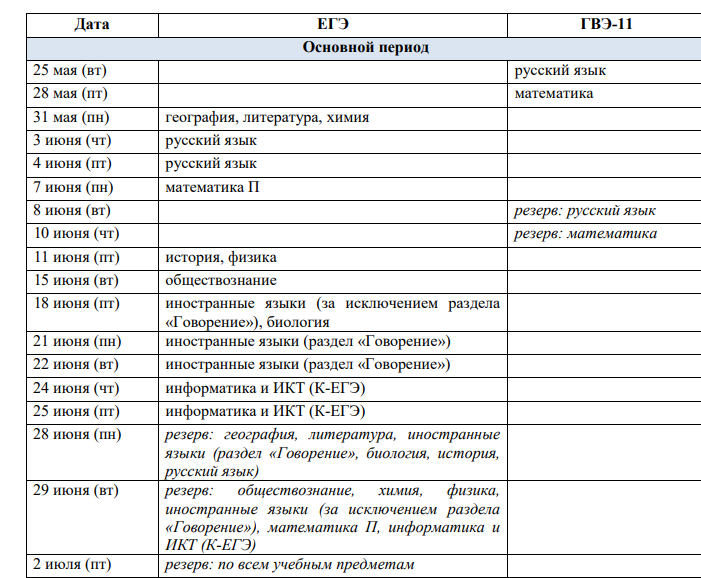 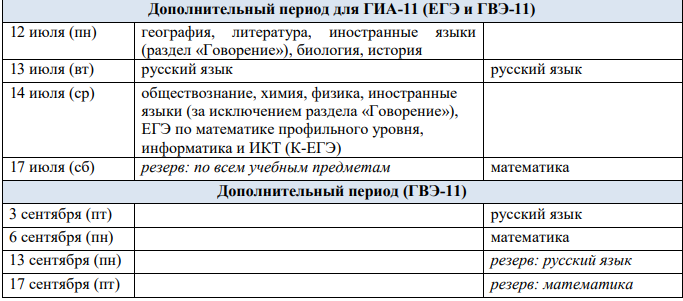 Мы переходим с вами к общей информации о проведении ЕГЭОбщая информация о порядке проведении ЕГЭ:В целях обеспечения безопасности, обеспечения порядка и предотвращения фактов нарушения порядка проведения ЕГЭ пункты проведения экзаменов (ППЭ) оборудуются стационарными и (или) переносными металлоискателями; ППЭ и аудитории ППЭ оборудуются средствами видеонаблюдения; по решению государственной экзаменационной комиссии (ГЭК) ППЭ оборудуются системами подавления сигналов подвижной связи.ЕГЭ по всем учебным предметам начинается в 10.00 по местному времени.Результаты экзаменов по каждому учебному предмету утверждаются, изменяются и (или) аннулируются председателем ГЭК. Изменение результатов возможно в случае проведения перепроверки экзаменационных работ. О проведении перепроверки сообщается дополнительно. Аннулирование результатов возможно в случае выявления нарушений Порядка. Результаты ГИА признаются удовлетворительными в случае, если участник ГИА по обязательным учебным предметам (за исключением ЕГЭ по математике базового уровня) набрал количество баллов не ниже минимального, определяемого Рособрнадзором, а при сдаче ЕГЭ по математике базового уровня получил отметку не ниже удовлетворительной (три балла).Результаты ЕГЭ в течение одного рабочего дня утверждаются председателем ГЭК. После утверждения результаты ЕГЭ в течение одного рабочего дня передаются в образовательные организации для последующего ознакомления участников экзамена с полученными ими результатами ЕГЭ.Ознакомление участников экзамена с утвержденными председателем ГЭК результатами ЕГЭ по учебному предмету осуществляется в течение одного рабочего дня со дня их передачи в образовательные организации. Указанный день считается официальным днем объявления результатов.Результаты ЕГЭ при приеме на обучение по программам бакалавриата и программам специалитета действительны четыре года, следующих за годом получения таких результатов.Обязанности участника экзамена в рамках участия в ЕГЭ:В день экзамена участник экзамена должен прибыть в ППЭ не менее чем за 45 минут до его начала. Вход участников экзамена в ППЭ начинается с 09.00 по местному времени. Допуск участников экзамена в ППЭ осуществляется при наличии у них документов, удостоверяющих их личность, и при наличии их в списках распределения в данный ППЭ. Если участник экзамена опоздал на экзамен, он допускается к сдаче ЕГЭ в установленном порядке, при этом время окончания экзамена не продлевается, о чем сообщается участнику экзамена.В случае проведения ЕГЭ по иностранным языкам (письменная часть, раздел «Аудирование») допуск опоздавших участников в аудиторию после включения аудиозаписи не осуществляется (за исключением, если в аудитории нет других участников или, если участники в аудитории завершили прослушивание аудиозаписи). Персональное аудирование для опоздавших участников не проводится (за исключением случая, когда в аудитории нет других участников экзамена).Повторный общий инструктаж для опоздавших участников экзамена не проводится. Организаторы предоставляют необходимую информацию для заполнения регистрационных полей бланков ЕГЭ.В случае отсутствия по объективным причинам у участника ГИА (обучающегося, экстерна) документа, удостоверяющего личность, он допускается в ППЭ после письменного подтверждения его личности сопровождающим от образовательной организации.В случае отсутствия документа, удостоверяющего личность, у участника ЕГЭ (выпускника прошлых лет) он не допускается в ППЭ. Повторно к участию в ЕГЭ по данному учебному предмету в дополнительные сроки указанные участники ЕГЭ могут быть допущены только по решению председателя ГЭК.4. В день проведения экзамена (в период с момента входа в ППЭ и до окончания экзамена) в ППЭ участникам экзамена запрещается иметь при себе уведомление о регистрации на экзамены (необходимо оставить в месте для хранения личных вещей, которое организовано до входа в ППЭ, или отдать сопровождающему от образовательной  организации), средства связи, электронно-вычислительную технику, фото-, аудио- и видеоаппаратуру, справочные материалы, письменные заметки и иные средства хранения и передачи информации, выносить из аудиторий письменные заметки и иные средства хранения и передачи информации, из ППЭ и аудиторий ППЭ запрещается выносить экзаменационные материалы, в том числе КИМ и листы бумаги для черновиков на бумажном или электронном носителях, фотографировать экзаменационные материалы. Рекомендуется взять с собой на экзамен только необходимые вещи. Иные личные вещи участники экзамена обязаны оставить в специально выделенном в здании (комплексе зданий), где расположен ППЭ, до входа в ППЭ месте (помещении) для хранения личных вещей участников экзамена. Указанное место для личных вещей участников экзамена организуется до установленной рамки стационарного металлоискателя или до места проведения уполномоченными лицами работ с использованием переносного металлоискателя.5. Участники экзамена занимают рабочие места в аудитории в соответствии со списками распределения. Изменение рабочего места запрещено.6. Во время экзамена участникам экзамена запрещается общаться друг с другом, свободно перемещаться по аудитории и ППЭ, выходить из аудитории без разрешения организатора.При выходе из аудитории во время экзамена участник экзамена должен оставить экзаменационные материалы, листы бумаги для черновиков и письменные принадлежности на рабочем столе.7. Участники экзамена, допустившие нарушение указанных требований или иные нарушения Порядка, удаляются с экзамена. По данному факту лицами, ответственными за проведение ЕГЭ в ППЭ, составляется акт, который передаётся на рассмотрение председателю ГЭК. Если факт нарушения участником экзамена Порядка подтверждается, председатель ГЭК принимает решение об аннулировании результатов участника экзамена по соответствующему учебному предмету. Нарушение установленного законодательством об образовании порядка проведения государственной итоговой аттестации влечет наложение административного штрафа в соответствии с ч. 4 ст. 19.30. Кодекса Российской Федерации об административных правонарушениях от 30.12.2001 № 195-ФЗ8. Экзаменационная работа выполняется гелевой, капиллярной ручкой с чернилами черного цвета. Экзаменационные работы, выполненные другими письменными принадлежностями, не обрабатываются и не проверяются.Права участника экзамена в рамках участия в ЕГЭ:1. Участник экзамена может при выполнении работы использовать листы бумаги для черновиков со штампом образовательной организации, на базе которой организован ППЭ, и делать пометки в КИМ (в случае проведения ЕГЭ по иностранным языкам (раздел «Говорение») листы бумаги для черновиков не выдаются).Внимание! Листы бумаги для черновиков и КИМ не проверяются и записи в них не учитываются при обработке. 2. Участник экзамена, который по состоянию здоровья или другим объективным причинам не может завершить выполнение экзаменационной работы, имеет право досрочно сдать экзаменационные материалы и покинуть аудиторию. В этом случае участник экзамена в сопровождении организатора проходит в медицинский кабинет, куда приглашается член ГЭК. В случае подтверждения медицинским работником ухудшения состояния здоровья участника экзамена и при согласии участника экзамена досрочно завершить экзамен составляется Акт о досрочном завершении экзамена по объективным причинам. В дальнейшем участник экзамена по решению председателя ГЭК сможет сдать экзамен по данному предмету в дополнительные сроки. 3. Участники экзамена, досрочно завершившие выполнение экзаменационной работы, могут покинуть ППЭ. Организаторы принимают у них все экзаменационные материалы.4. В случае если участник ГИА получил неудовлетворительные результаты по одному из обязательных учебных предметов (русский язык или математика), он допускается повторно к ГИА по данному учебному предмету в текущем учебном году в дополнительные сроки (не более одного раза).Участникам экзамена получившим неудовлетворительный результат по учебным предметам по выбору, предоставляется право пройти ГИА по соответствующим учебным предметам не ранее чем через год в сроки и формах, установленных Порядком.5.Участникам ГИА, не прошедшим ГИА или получившим на ГИА неудовлетворительные результаты более чем по одному обязательному учебному предмету, либо получившим повторно неудовлетворительный результат по одному из этих предметов на ГИА в дополнительные сроки, предоставляется право пройти ГИА по соответствующим учебным предметам не ранее 1 сентября текущего года в сроки и в формах, установленных Порядком. Для прохождения повторной ГИА обучающиеся восстанавливаются в организации, осуществляющей образовательную деятельность, на срок, необходимый для прохождения ГИА.6. Участник экзамена имеет право подать апелляцию о нарушении установленного Порядка проведения ГИА и (или) о несогласии с выставленными баллами в конфликтную комиссию.Конфликтная комиссия не рассматривает апелляции по вопросам содержания и структуры заданий по учебным предметам, а также по вопросам, связанным с оцениванием результатов выполнения заданий экзаменационной работы с кратким ответом, нарушением обучающимся, выпускником прошлых лет требований настоящего Порядка и неправильным оформлением экзаменационной работы.Участники экзамена заблаговременно информируются о времени, месте и порядке рассмотрения апелляций.Участник экзамена и (или) его родители (законные представители) при желании присутствуют при рассмотрении апелляции.Апелляцию о нарушении установленного Порядка проведения ГИА участник экзамена подает в день проведения экзамена члену ГЭК, не покидая ППЭ. При рассмотрении апелляции о нарушении установленного Порядка проведения ГИА конфликтная комиссия рассматривает апелляцию и заключение о результатах проверки и выносит одно из решений:об отклонении апелляции;об удовлетворении апелляции.При удовлетворении апелляции результат ЕГЭ, по процедуре которого участником ЕГЭ была подана апелляция, аннулируется и участнику экзамена предоставляется возможность сдать экзамен по учебному предмету в иной день, предусмотренный единым расписанием проведения ЕГЭ.Апелляция о несогласии с выставленными баллами подается в течение двух рабочих дней после официального дня объявления результатов экзамена по соответствующему учебному предмету. Участники ГИА подают апелляцию о несогласии с выставленными баллами в образовательную организацию, которой они были допущены к ГИА, участники ЕГЭ – в места, в которых они были зарегистрированы на сдачу ЕГЭ, а также в иные места, определенные органом исполнительной власти субъекта Российской Федерации, осуществляющим государственное управление в сфере образования (далее – ОИВ).При рассмотрении апелляции о несогласии с выставленными баллами конфликтная комиссия запрашивает распечатанные изображения экзаменационной работы, электронные носители, содержащие файлы с цифровой аудиозаписью устных ответов участников экзамена, копии протоколов проверки экзаменационной работы предметной комиссией и КИМ участников экзамена, подавших апелляцию.Указанные материалы предъявляются участникам экзамена (в случае его присутствия при рассмотрении апелляции). До заседания конфликтной комиссии по рассмотрению апелляции о несогласии с выставленными баллами конфликтная комиссия устанавливает правильность оценивания экзаменационной работы обучающегося, выпускника прошлых лет, подавшего апелляцию. Для этого к рассмотрению апелляции привлекаются эксперты предметной комиссии по соответствующему учебному предмету. В случае если эксперты не дают однозначного ответа о правильности оценивания экзаменационной работы конфликтная комиссия обращается в Комиссию по разработке КИМ по соответствующему учебному предмету с запросом о разъяснениях по критериям оценивания. По результатам рассмотрения апелляции о несогласии с выставленными баллами конфликтная комиссия принимает решение об отклонении апелляции и сохранении выставленных баллов (отсутствие технических ошибок и ошибок оценивания экзаменационной работы) или об удовлетворении апелляции и изменении баллов (наличие технических ошибок и (или) ошибок оценивания экзаменационной работы). Баллы могут быть изменены как в сторону повышения, так и в сторону понижения.Апелляции о нарушении установленного порядка проведения ГИА и (или) о несогласии с выставленными баллами могут быть отозваны участниками экзамена по их собственному желанию. 	Для этого участник экзамена пишет заявление об отзыве поданной им апелляции. Участники ГИА подают соответствующее заявление в письменной форме в образовательные организации, которыми они были допущены в установленном порядке к ГИА, участники ЕГЭ – в конфликтную комиссию или в иные места, определенные ОИВ.В случае отсутствия заявления об отзыве поданной апелляции, и неявки участника ГИА на заседание конфликтной комиссии, на котором рассматривается апелляция, конфликтная комиссия рассматривает его апелляцию в установленном порядке.Что можно взять на ЕГЭ?ЕГЭ по математике
Разрешается пользоваться линейкой.
Справочные материалы, которые можно использовать во время экзамена, выдаются каждому участнику ЕГЭ вместе с текстом его экзаменационной работы.ЕГЭ по географии
Разрешено использование непрограммируемого калькулятора (на каждого ученика), линейки и транспортира.
Непрограммируемый калькулятор должен обеспечивать арифметические вычисления (сложение, вычитание, умножение, деление, извлечение корня) и вычисление тригонометрических функций (sin, cos, tg, ctg, arcsin, arcos, arctg). 
Калькулятор не должен предоставлять возможность сохранения в своей памяти баз данных экзаменационных заданий и их решений, а также любой другой информации, знание которой прямо или косвенно проверяется на экзамене.
Калькулятор не должен предоставлять экзаменующемуся возможности получения извне информации во время сдачи экзамена. Коммуникационные возможности калькулятора не должны допускать беспроводного обмена информацией с любыми внешними источниками.ЕГЭ по химии
 Разрешено использование непрограммируемого калькулятора с возможностью вычисления тригонометрических функций (cos, sin, tg) и линейки.
К каждому варианту экзаменационной работы прилагаются следующие материалыпериодическая система химических элементов Д.И. Менделеева;таблица растворимости солей, кислот и оснований в воде;электрохимический ряд напряжений металлов.ЕГЭ по физике
Разрешено использование непрограммируемого калькулятора (на каждого ученика) с возможностью вычисления тригонометрических функций (cos, sin, tg) и линейки.
Кроме того, каждый КИМ содержит справочные данные, которые могут понадобиться при выполнении работы.По остальным предметам использование дополнительного оборудования и материалов на экзамене не предусмотрено.На экзамен дети могут пронести воду, шоколад. При себе иметь паспорт и несколько черных гелиевых ручек.Время отводимое на выполнение экзаменаОзнакомление с результатами ЕГЭОзнакомление обучающихся и их родителей (законных представителей) с результатами ГИА-2021 будет осуществляться лично (под подпись) в МБОУ СШ № 5 города Липецка. Каждый участник ЕГЭ может ознакомиться со своими результатами самостоятельно на официальном информационном портале ЕГЭ www.ege.edu.ru функционирует сервис «Предоставление участнику ЕГЭ доступа к его результатам и работам».НАРУШЕНИЯ НА ЕГЭЗа нарушение установленного законодательства РФ в области образования, Порядка проведения государственной итоговой аттестации, в том числе в форме ЕГЭ,  кодексом РФ «Об административных правонарушениях» предусмотрены административная  ответственность граждан и должностных лиц, привлекаемых к проведению ЕГЭ, а  также формы административного наказания, административные штрафы для граждан  и должностных лиц, дисквалификация для должностных лиц (п.4, ст.19.30 Кодекса  РФ «Об административных правонарушениях»).Административные штрафы:на граждан в размере от 3000 руб. до 5000 руб.;на должностных лиц от 20000 руб. до 40000 руб.;на юридических лиц от 50000 руб. до 200000 руб.Приказ Минпросвещения России и Рособрнадзора от 07.11.2018 № 190/1512 «Об утверждении Порядка проведения государственной итоговой аттестации по образовательным программам среднего общего образования» (зарегистрирован Минюстом России 10.12.2018, регистрационный № 52952).П. 66. Лица, допустившие нарушение Порядка, удаляются с экзамена. Для этого организаторы, руководитель ППЭ или общественные наблюдатели приглашают члена ГЭК, который составляет акт об удалении с экзамена и удаляет лиц, нарушивших Порядок, из ППЭ.За нарушение Порядка проведения ЕГЭ:удаление участника ЕГЭ из ППЭ;аннулирование результатов.Во всех случаях участники ЕГЭ, нарушившие Порядок, удаляются с экзаменов без права пересдачи в текущем году.О золотых медалях (Приказ Министерства образования и науки РФ от 14 февраля 2014 г. N 115 "Об утверждении Порядка заполнения, учета и выдачи аттестатов об основном общем и среднем общем образовании и их дубликатов" (с изменениями и дополнениями)Аттестат о среднем общем образовании с отличием и приложение к нему выдаются выпускникам 11 (12) класса, завершившим обучение по образовательным программам среднего общего образования, имеющим итоговые отметки "отлично" по всем учебным предметам учебного плана, изучавшимся на уровне среднего общего образования, получившим удовлетворительные результаты <6> при прохождении государственной итоговой аттестации (без учета результатов, полученных при прохождении повторной государственной итоговой аттестации) и набравшим:не менее 70 баллов на ЕГЭ соответственно по учебным предметам "Русский язык", "Математика" профильного уровня или 5 баллов на ЕГЭ по учебному предмету "Математика" базового уровня;в случае прохождения выпускником 11 (12) класса государственной итоговой аттестации в форме ГВЭ - 5 баллов по обязательным учебным предметам;в случае выбора выпускником различных форм прохождения государственной итоговой аттестации (ЕГЭ и ГВЭ) - 5 баллов по сдаваемому обязательному учебному предмету в форме ГВЭ и ЕГЭ по математике базового уровня, а также не менее 70 баллов по сдаваемому обязательному учебному предмету в форме ЕГЭ.Мы готовы ответить на ваши вопросыНапоминаем, что индивидуальную консультацию по вопросам ГИА вы можете получить по вторникам с 15.00 до 18.00 у заместителя директора Шуваевой Л.С. Приемный день директора по понедельникам с 10.00 до 18.00.На этом мы заканчиваем наше собрание.Собрание провела директор МБОУ СШ № 5 города Липецка Конасова Е.Г.08.04.2021 ______________Инструктаж провела заместитель директора Шуваева Л.С.08.04.2021 ________________ознакомлены:Русский язык
Химия
Биология3 часа 30 минут
(210 минут)Математика (профильный уровень)
Литература
Обществознание
Физика
Информатика и ИКТ
История3 часа 55 минут
(235 минут)Математика (базовый уровень)
Иностранный язык (письменная часть)
География3 часа
(180 минут)Китайский язык (устная часть)12 минутДругие иностранные языки (устная часть)15 минутФИО обучающегосяПодпись ФИО родителяПодписьАнуфриев Кирилл ВячеславовичАфанасова Татьяна ЕвгеньевнаБелоусова Каролина ИгоревнаБелоусов Степан ДмитриевичБергер Дарья ВикторовнаБочкарев Максим ДмитриевичВиноградова София ВладимировнаВишнякова Ирина АлексеевнаВоронин Даниил ВладиславовичГончаров Никита СергеевичГордеев Алексей ВитальевичГрачев Борис КонстантиновичГритчин Михаил ДмитриевичГусейнов Гасан ГазанфаровичЕвсюкова Александра АлександровнаЕлфимова Яна АлександровнаЗимина Анна ОлеговнаКоротков Иван ДмитриевичКорякин Евгений ВладимировичКузнецов Александр АлександровичКузнецова Анастасия ЮрьевнаКурилов Глеб ОлеговичЛеснухина Татьяна КонстантиновнаЛучинкин Кирилл ОлеговичМихайлова Юлия ДмитриевнаПанарин Михаил СергеевичРаскопин Владимир ИгоревичРыжкова Елена ДенисовнаСаркисова Кристина МихайловнаСтеганцева Ирина ВадимовнаСтрокова Анна ГригорьевнаТомилин Даниил НиколаевичШошин Денис ДенисовичЮдина София Эдуардовна